Year 12 French Study Skills Day 2021Date: 		Saturday, May 29th, 2021Time: 		8:30am – 12:00pm Continuers  8:30am – 12:00pm Beginners 		12:45pm – 15:00pm Extension Venue: 	Sydney University, SydneyAbercrombie Business School Building – http://sydney.edu.au/business/about/buildings/abercrombieABS Auditorium B2010 (Continuers), ABS Lecture Theatre 1110 (Beginners) & ABS Case Study Lecture Theatre 1050 (Extension)Cost: 	$28.00 per student (Beginners or Continuers); $42.00 per student (Extension & Continuers)	Register for the event on the NAFT website -naft.org.au -where you will find your payment invoice with details about how to pay.Please note no cash payments will be accepted and payment will NOT be possible on the day.Payment MUST be made for all students whose attendance is confirmed by Wednesday, 26th May as materials are prepared for confirmed numbers and costs for these must be covered.		Any students not registered and not under the supervision of a teacher will NOT be admitted.Bring: 		Students need to bring a pen, paper, water, morning /afternoon snack, lunch (if staying all day)RSVP: 		The deadline for registrations is Wednesday, 26th May 2021.  					LATE REGISTRATIONS WILL NOT BE ACCEPTED as materials need to be prepared and printed for confirmed attendees and the university needs confirmed numbers for health and safety reasons.Please note: Seating capacity: Max 300 Continuers (including accompanying teachers)Max 200 Beginners (including accompanying teachers)Max 100 Extension (including accompanying teachers)Numbers in all venue locations will be restricted in accordance with NSW COVID requirements.NEITHER NAFT NOR Sydney University will be responsible for students attending this event.It is expected that students will make their own way to and from the Lecture Theatres at Sydney University.Food & Drink in the lecture theatres is strictly prohibited.NO MEALS will be provided.Students will need to provide their own food and drink as it is the weekend and food outlets at the University are limited. There is a café open in the Business School Building.Teachers will need to sign in using the QR Codes at the registration desk.Helpful information:For groups remaining all day, several food options are available at Broadway Shopping Centre; about 15-minute walk from the University, through the campus. There is a café open on campus in the Abercrombie building on the day.Sydney University can be accessed by train http://www.cityrail.info/ and a number of buses http://www.sydneybuses.info/If travelling by car, all-day parking is available in metered parking areas on the University campus.  The fee is $2 per hour or $6 flat rate. Please check Syd Uni website for latest information.The Shepherd carpark on Shepherd St, Redfern is the recommended carpark for the venue.More information can be found online at: http://sydney.edu.au/campus-life/getting-to- campus/parking.html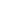 Please email Mary-Anne Bianchin at mary-anne.bianchin@det.nsw.edu.au with any queries.